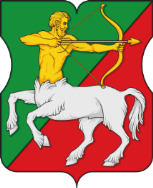 СОВЕТ ДЕПУТАТОВмуниципального округаБУТЫРСКИЙР Е Ш Е Н И Е11.04.2023 № 01-04/6-1 Об участии депутатов Совета депутатов в работе комиссий, осуществляющих открытие работ и приемку оказанных услуг и (или) выполненных работ по капитальному ремонту общего имущества в многоквартирных домахВ соответствии с пунктом 2 статьи 1 Закона города Москвы от 16 декабря 2015 года № 72 «О наделении органов местного самоуправления внутригородских муниципальных образований в городе Москве отдельными полномочиями города Москвы в сфере организации и проведения капитального ремонта общего имущества в многоквартирных домах в рамках реализации региональной программы капитального ремонта общего имущества в многоквартирных домах на территории города Москвы», постановлением Правительства Москвы от 25 февраля 2016 года № 57-ПП «Об утверждении Порядка реализации органами местного самоуправления внутригородских муниципальных образований в городе Москве отдельного полномочия города Москвы по участию в работе комиссий, осуществляющих открытие работ и приемку оказанных услуг и (или) выполненных работ по капитальному ремонту общего имущества в многоквартирных домах», рассмотрев и обсудив уведомления Фонда капитального ремонта многоквартирных домов города Москвы (ФКР Москвы) от 18 января 2023 года № ФКР-10-327/23, Совет депутатов муниципального округа Бутырский решил:Определить участие депутатов Совета депутатов в работе комиссий, осуществляющих открытие работ и приемку оказанных услуг и (или) выполненных работ по капитальному ремонту общего имущества в многоквартирных домах, согласно приложению.Направить настоящее решение в Департамент территориальных органов исполнительной власти города Москвы, Департамент капитального ремонта города Москвы, ФКР Москвы и Управу Бутырского района.Опубликовать настоящее решение в бюллетене «Московский муниципальный вестник» и разместить на официальном сайте www.butyrskoe.Контроль за выполнением настоящего решения возложить на главу муниципального округа Бутырский Н.В. Шкловскую.Глава муниципального округа Бутырский                         Н.В. ШкловскаяПриложение к решению Совета депутатов муниципального округа Бутырский от 11.04.2023 № 01-04/6-1Депутаты Совета депутатов муниципального округа Бутырский, уполномоченные для участия в работе комиссий, осуществляющих открытие работ и приемку оказанных услуг и (или) выполненных работ по капитальному ремонту общего имущества в многоквартирных домах в 2024-2026 годы№Адрес Окр.Ф.И.О. депутата (основной состав)Ф.И.О. депутата (резервный состав)1Бутырская ул. 41Оппенгейм Татьяна ВалерьевнаЖиронкина Лариса Владимировна2Бутырская ул. 841Жиронкина Лариса Владимировна Шкловская Надежда Владимировна 3Бутырская ул. 86А1Жиронкина Лариса Владимировна Шкловская Надежда Владимировна 4Гончарова ул. 61Денежкина Марина НиколаевнаЧеркесова Ита Владиславовна5Гончарова ул. 8/131Денежкина Марина НиколаевнаЧеркесова Ита Владиславовна6Добролюбова пр. 91Черкесова Ита ВладиславовнаЖиронкина Лариса Владимировна7Добролюбова ул. 20/251Шкловская Надежда ВладимировнаДенежкина Марина Николаевна8Добролюбова ул. 9/111Черкесова Ита ВладиславовнаДенежкина Марина Николаевна9Милашенкова ул. 102Аникина Ольга ВладимировнаФоменко Ирина Алексеевна10Милашенкова ул. 10А2Аникина Ольга ВладимировнаФоменко Ирина Алексеевна11Милашенкова ул. 122Аникина Ольга ВладимировнаФоменко Ирина Алексеевна12Милашенкова ул. 12В2Аникина Ольга ВладимировнаФоменко Ирина Алексеевна13Милашенкова ул. 172Фоменко Ирина АлексеевнаАникина Ольга Владимировна14Милашенкова ул. 192Маркин Дамир ВячеславовичАникина Ольга Владимировна15Руставели ул. 6А к.З1Черкесова Ита ВладиславовнаДенежкина Марина Николаевна16Савеловская линия 71Жиронкина Лариса Владимировна Шкловская Надежда Владимировна 17Фонвизина ул. 2/141Денежкина Марина НиколаевнаЧеркесова Ита Владиславовна18Фонвизина ул. 41Оппенгейм Татьяна ВалерьевнаШкловская Надежда Владимировна19Фонвизина ул. 6А1Денежкина Марина НиколаевнаЧеркесова Ита Владиславовна20Фонвизина ул. 6Б1Оппенгейм Татьяна ВалерьевнаШкловская Надежда Владимировна21Фонвизина ул. 72Фоменко Ирина АлексеевнаАндрюкова Ирина Владимировна22Яблочкова ул. 23 к.21Шкловская Надежда ВладимировнаОппенгейм Татьяна Валерьевна23Яблочкова ул. 252Фоменко Ирина Алексеевна Денежкина Марина Николаевна24Яблочкова ул. 25 к.31Шкловская Надежда ВладимировнаЖиронкина Лариса Владимировна25Яблочкова ул. 27 к.22Маркин Дамир ВячеславовичФоменко Ирина Алексеевна26Яблочкова ул. 292Дедушкин Александр ВалерьевичАндрюкова Ирина Владимировна27Яблочкова ул. 29Б2Андрюкова Ирина Владимировна Фоменко Ирина Алексеевна28Яблочкова ул. 302 Маркин Дамир ВячеславовичАникина Ольга Владимировна29Яблочкова ул. З0А2Маркин Дамир ВячеславовичАникина Ольга Владимировна30Яблочкова ул. 312 Фоменко Ирина АлексеевнаАникина Ольга Владимировна31Яблочкова ул. 322Маркин Дамир ВячеславовичАникина Ольга Владимировна32Яблочкова ул. 37А2Андрюкова Ирина ВладимировнаФоменко Ирина Алексеевна33Яблочкова ул. 37Г2Андрюкова Ирина ВладимировнаФоменко Ирина Алексеевна34Яблочкова ул. 41Жиронкина Лариса ВладимировнаОппенгейм Татьяна Валерьевна35Яблочкова ул. 41А2Дедушкин Александр ВалерьевичАндрюкова Ирина Владимировна36Яблочкова ул. 41Б2Дедушкин Александр ВалерьевичАникина Ольга Владимировна37Яблочкова ул. 432Фоменко Ирина АлексеевнаДедушкин Александр Валерьевич38Яблочкова ул. 43А2Дедушкин Александр ВалерьевичМаркин Дамир Вячеславович39Яблочкова ул. 43В2Андрюкова Ирина ВладимировнаМаркин Дамир Вячеславович